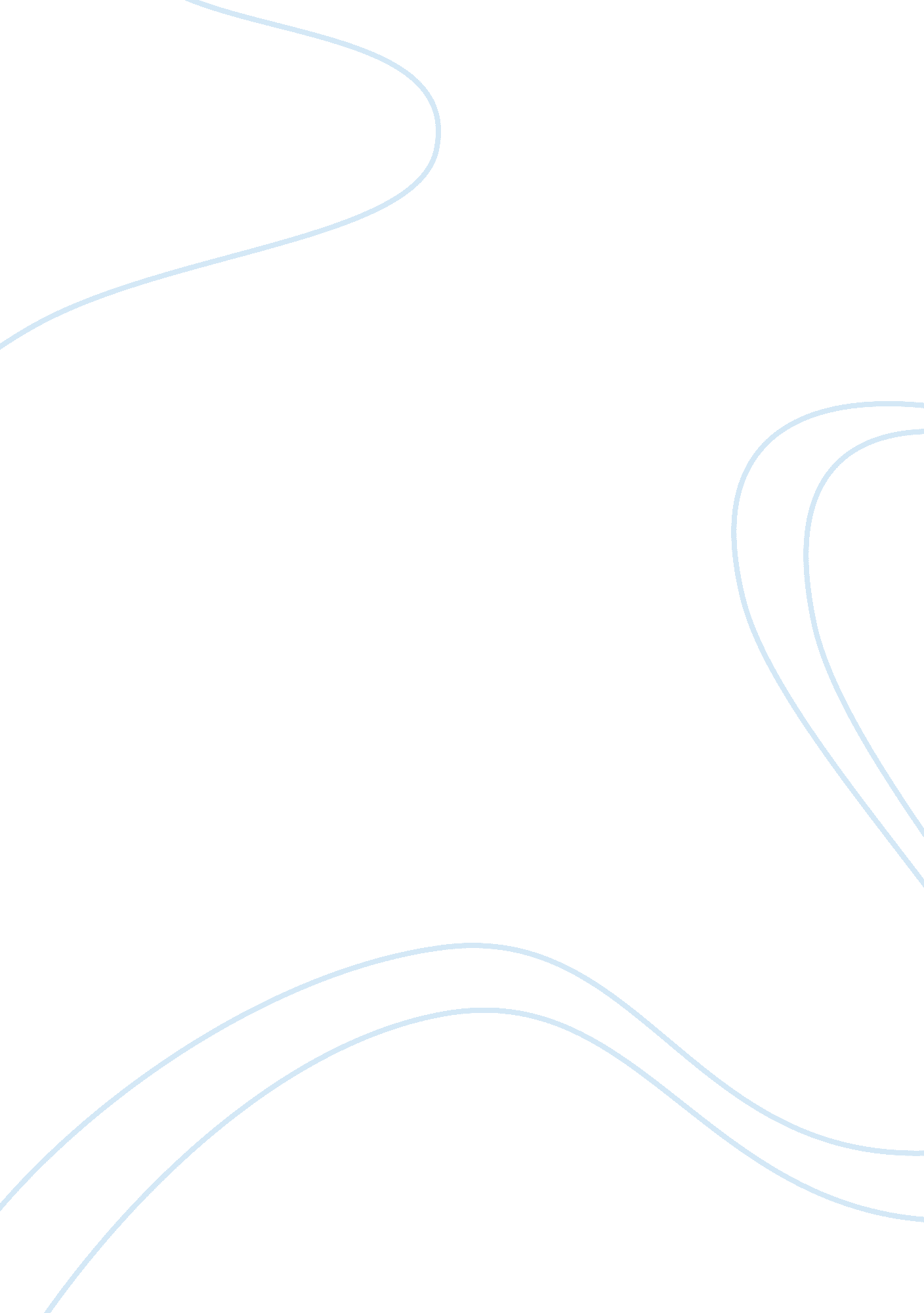 Iran domestic politics and nuclear choices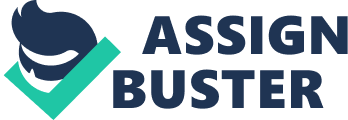 Iran’s Military and Nuclear Capabilities Worldwide enthusiasm for Iran was elevated significantly in the late spring of 2002, when the presence of two nuclear destinations was uncovered and understood that Iran had assembled or was building everything expected to deliver enhanced uranium, which could fuel nuclear weapons and in addition nuclear reactors. A pilot uranium plant at Natanz and a business scale enhancement. Starting in March 2003, after disclosures that Iran had hidden nuclear work from the International Atomic Energy Agency, the Agency has been researching Iran’s nuclear history (AbuZayyad, 2010). Iran was allegedly utilizing fortified materials and burrowing profound underground to store atomic parts with an end goal to secure them in the occasion of an assault. Open reports recommend Iranian offices are presently so profound underground just the biggest “ dugout buster” sort bombs could harm them and the United States is the main nation that has these weapons. Iran likewise constructed a system of passages and redesigned its air safeguards to shield its atomic offices from conceivable assaults (iranwatch. org, 2012). Iran has likewise redesigned its seaward abilities. In November 2012, the Iranian Navy divulged two new submarines and two rocket-propelling warships. Prior, Iranian authorities had said they wanted to plan atomic controlled submarines, which could empower the naval force to keep the subs on watch for more periods and separations. This new ability is seen as a potential risk to the vital adjust in the Persian Gulf and, hence, to the United States and the West. Iran additionally can request its intermediaries in Lebanon, Hezbollah, and associates in Gaza, Hamas, to flame rockets at Israel from the north and south to rebuff Israel. The risk of doing as such is additionally intended to prevent Israel. Israel, in any case, has officially made clear that any assaults from Lebanon would be met with a serious reaction and the Lebanese government is not restless to be dragged into another war by Hezbollah. Correspondingly, Hamas may be hesitant to incite Israel to mount an expansive scale operation in Gaza that would further debilitate its position. In September 2013, Iran and Oman marked a guard collaboration accord; however, that is not prone to have an effect on Iran’s capacity to assault or protect itself (jewishvirtuallibrary. org, 2015). Politics behind the nuclear Program One of the focal incongruities about Iran is that its dubious atomic project has turned into a characterizing political issue, despite the fact that large portions of the program’s points of interest stay covered in mystery. Tehran is open about its journey to get quiet atomic vitality to serve a populace that has multiplied subsequent to the 1979 unrest. Be that as it may the religious government intensely denies any enthusiasm for adding to an atomic weapon—even as it brags about its developing capacity to advance uranium, an ability that can be utilized to create power or for a weapons program (iranintelligence. com, 2015). Actually, Iran does not yet need to improve; following Russia is giving the fuel to the new reactor it manufactured in Bushehr. Tehran counters that it has the privilege to improve uranium as a signatory to the NPT. It additionally means to construct extra reactors and says it would like to be subject to remote forces for fuel. At the same time following 2002, global suspicions about Iran’s long haul plans have developed in light of disclosures by different governments or Iranian outcast gatherings that it has constructed mystery offices that could be utilized for a weapons program. The Islamic Republic has just recognized them afterward. Also, as of mid-2010, Tehran had still not gave full insights about its projects to the International Atomic Energy Agency, as it is likewise needed to do under the NPT (Barzegar, 2014). Iran seems to have needed to begin a mystery program for a few reasons, from its experience amid Iran-Iraq War to the way that five of the world’s nine atomic forces are close-by or on its outskirts. In the meantime, it likewise seems to have embraced a method of atomic supporting or keeping up the choice of a weapons project, while attempting to stay inside the atomic settlement. In any case, the divulgences somewhere around 2002 and 2009 about its mystery offices and the consequent worldwide weight have transformed the project into a major political issue at home. In the effectively strained environment after debated 2009 presidential races, Iran’s atomic system turned into a political issue that set the hardline administration against both moderates and the Green Movement restriction (Barzegar, 2014). Iran’s atomic weapons project was a piece of a more extensive endeavor to wind up more independent in arms and innovation in the 1980s. Progressively disconnected, Tehran attempted to gain arms to battle Iraq, which utilized substance weapons and had an atomic weapons program. The eight-year war was the Middle East’s bloodiest advanced clash. Iran’s atomic project was an outgrowth of this experience (Barzegar, 2014). The project might likewise have been a side effect of the grieved insurgency’s inescapable requirement for authenticity and Iranian patriotism’s journey for admiration and universal status. Tehran has long looked for access to atomic innovation for the most part as a key to improvement and a method for restoring its previous enormity as an inside of exploratory advancement. The religious government seems to have further dove in its heels because of a recognition that the outside world is attempting to deny innovation and oppressing a nation that—dissimilar to Israel, Pakistan and India—marked the worldwide settlement on non-expansion. The administration sees the universal group’s manages as an assault on an establishing standard of the transformation, to be specific Iran’s autonomy from outside impact or intercession (Barzegar, 2014). Iran’s atomic system unfolded in setting of its general governmental issues. Since the 1979 upset, Iran’s political world class has long been partitioned over how the religious government ought to advance and what worldwide part it ought to seek after. Past expansive ideas, for example, autonomy, independence and social equity, agreement has demonstrated slippery even three decades after the Islamic Republic’s introduction to the world. The most fundament distinction is whether Iran ought to proceed as a progressive state willing to challenge the world, or whether it ought to settle down and turn into a typical state that plays by universal guidelines. The atomic issue is progressively an impression of this fundamental division. All through the programs initial stages, there had all the earmarks of being a general accord among the political world class about the need or right to continue. In any case, by 2005, the accord had all the earmarks of being disintegrating. Rival groups in Iran’s political maze started to scrutinize the atomic program’s expenses and centrality to Iran’s improvement objectives. Iran’s atomic project had turned into a local political football (iranwatch. org, 2012). For general society, the atomic program additionally at first appreciated expansive prevalent backing since it guaranteed vitality autonomy and exploratory advancement. It was likewise prevalent in light of the fact that the administration delineated it as an attestation of Iran’s rights against remote haughtiness. Anyhow, the system has not been subjected to educated verbal confrontation or open discourse about its definitive objectives, the expenses, and the association with Iran’s different goals. Agreement closes where specifics start (iranwatch. org, 2012). The three phases of politics talks over nuclear Iran Phase one: Period of consensus1987-2002 The time of greatest accord on Iran’s atomic project spread over 15 years. The restoration of the shah’s atomic system was at first introduced as important to broaden vitality sources. Atomic innovation was compared as front line for advancement and basic for any in regards to toward oneself force. Anyhow, the administration just displayed a method of reasoning for vitality; it did not recognize whatever weapons propositions it had. The system advanced gradually amid this stage, as Iran experienced issues of association and becoming acquainted with innovation that must be procured stealthily abroad. The United States, effectively careful about Iran’s weapons propositions, tried to square its entrance to any atomic innovation. Humorously, the administration may have gotten a support from cover United States resistance, which stretched out to the development of a light-water reactor at Bushehr that Washington had endorsed when the shah was in force. Iran’s endeavors to dodge worldwide restriction, which included buys from the Pakistan system run by Khan, were never talked about locally (essayforum. com, 2007). Phase two: Early controversy2003-2005 All through this period, the nuclear system was largely a worry of Iran’s political elites. The Supreme National UN SC in fact went about as the body that mirrored all political propensities. Its choices subsequently professedly mirrored a national accord (iranwatch. org, 2012). The 2002 disclosure about Iran’s development of an undeclared improvement office at Natanz put Tehran on edge. The exposure agreed with United States worry about the spread of weapons of mass pulverization to maverick administrations and fanatic systems. To abstain from intensifying the issue, the reformist administration of President Mohammad Khatami won understanding in the Supreme National UN SC to meet global concerns midway. Iran consented to apply the NPT’s Additional Protocol without confirming it, which allowed stricter universal assessments. It likewise consented to intentionally suspended enhancement for a restricted however unspecified time (essayforum. com, 2007). Iran’s following arrangements with Britain, France and Germany demonstrated useless and added to shared suspicions. With the United States military engrossed in Iraq, the danger of military activity against Iran subsided. However, hardliners who picked up control of Iran’s parliament in 2004 started scrutinizing reformists for being too delicate on the United States for trading off Iran’s hobbies. In 2005, recently chose President Ahmadinejad, upheld by Iran’s preeminent pioneer, started enhancing uranium once more. The arrangement with the Europeans was shut down (iranwatch. org, 2012). Phase three: Deep divisions2005-2010 Iran’s nuclear project has to be progressively political amid this stage. Starting 2005, both the official branch and parliament were overwhelmed by hardliners and preservationists. Both Ahmadinejad and Supreme Leader Ayatollah Ali Khamenei utilized the nuclear issue to defame reformists, portraying them as defeatists willing to arrange away Iran’s hobbies. Their utilization of the nuclear issue as an instrument of fanatic governmental issues finished the stage when the nuclear project should be a national issue. In addition, verbal confrontation was effectively disheartened. Yet the nuclear issue steadily slipped from the hands of the tiptop to the road. Among hardliners, Ahmadinejad’s populist revives included regularly organized serenades for Iran’s nuclear rights. The president reported that Iran’s nuclear system was “ similar to a train without brakes,” not vulnerable to redirection by outside weight. Slogans, stamps, banknotes and awards have to be substitutes for educated examination (essayforum. com, 2007). Two variables prodded extreme backfire and a response on the opposite side of the road. First, the United Nations forced a progression of U. N. resolutions somewhere around 2006 and 2010 that included correctional assents. The United States and the European Union forced significantly harder one-sided authorizations. For the Iranian open, the expenses of proceeded with resistance got to be progressively clear and muddled everyday life (essayforum. com, 2007). Second, Iran’s debated 2009 decision won by Ahmadinejad in the midst of across the board assertions of extortion started the biggest dissents against the administration since the 1979 upset. Another Green Movement resistance was conceived. Numerous progressives likewise had developing worries about the populist hardline president, especially his monetary blunder. Iran’s new political abyss rapidly started to play on the nuclear issue. Four months after the decision, Ahmadinejad consented to a United States supported interval assertion intended to facilitate strains and open the route for more extensive transactions on Iran’s long haul program. Pioneers 